Rahul Sharma6-Vijay Laxmi Society, Nr. SunFlower School, Malav-Talav, Jivraj Park, Ahmedabad-380051,Gujarat,India.CELL (+91) 8511521775 • E-MAIL ra_786@live.co.uk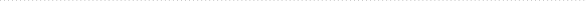 PROFILE	Having done MCA from Gujarat University and did office job for 3.5 years in 5 Different Companies in the field of Software Development in Ahmedabad, Then I Started my freelancing experience from Jan 2009 till date. Meantime during my freelancing years I started a computer institute where I imparted my software knowledge to students. Also I did photoshop works for local companies and clients. I Also did professional resume writing during my freelancing years for local clients. 	I believe since I know MS Office, Html, Css, JQuery, Php, Mysql, Asp, Js, Dreamweaver, Photoshop and a basics of flash, And due to my freelancing experience where I did client communication, bidding, development, testing, designing and SEO and since I know a lot about website hosting and ftp too, I would be able to serve the company in the best possible way as a BDE forming a perfect bridge between the development team and the international clients.	My excellent verbal and written English communication skills will only help my cause. Also I believe since I have kept myself engaged in active web development of php, mysql, html, css, javascript, jQuery and did basic web designing with photoshop and flash while developing projects for my own portals to pursue my goals. I am still today able to code fluently with hold on OOPS after having left office job since Jan 2009. Infact Today I do all web development and web design jobs all by myself single handedly with a little help from google. Hence I am fit and best possible option as a UI cum Web Developer cum Web Designer cum SEO Optimizated Website Expert. My excellent verbal and written English communication skills will only help my cause. And lastly due my variying skills set and my experience I believe I can keep the job of a  Jr Project Manager / Manager of Web Development and Web Design or similar profile. As I enjoy problems and it’s challenges and almost always come up with suitable solutions and have a problem solver attitude towards life.  Lastly I am working on my soft skills.EDUCATION	Masters of Computer Application 	Gujarat University, 	Shree Swaminarayan Institute of Technology(SSIT)	Mastered 2006	Bachelor of Science (Physics)	Gujarat University,	R.G.Shah Science College.	Graduated 2001		Bachelor of Science (Chemistry)	Gujarat University, 	R.G.Shah Science College.	Graduated 2000		Schooling  (HSC)	Gujarat Board, 	N.P Thakkar High School.	Passed 1997		Schooling  (SSC)	Gujarat Board, 	Ankur  School.	Passed 1995	SKILLS	.NET,	 PHP, Mysql, Html, Css, JavaScript, JQuery, Dreamweaver, Photoshop, Flash Basics, Good English verbal and written communication, Web hosting knowledge, SEO + SMO practical (not orthodox) experience.EXPERIENCE	   CyberThink InfoTech Pvt. Ltd.51, Premier House - I, Sarkhej - Gandhinagar Highway, Bodakdev, Ahmedabad - 380054.Gujarat, India. Phone: 91-079-26857501 / 2 / 3June’08 – Nov’08               Achievements:Converted the site http://www.bahadarpur.com from Asp + Ms Access to Php / MySqlWorked on Customizing vTiger Application (open source CRM) http://59.163.189.48:81/vtiger0.3.0/ according to clients needs.Worked on intranet site called SEO Application which helps the SEO people in the company in their work. It holds three types of user. Staff, Client and Admin. Worked on changes in the Ning application where changes demanded by client were achieved on http://rahulsharmacyberthink.ning.com                       Responsibilities:Software DeveloperMagnet Technologies Pvt. Ltd. 6th Floor, Kalpana Complex, Nr. Memnagar Fire Station, Navarangpura, Ahmedabad - 380009     Sept’07 - May’08Achievements:We developed http://www.travelshop.ie website in which we customized the front end and admin section of OS-Commerce according to clients needs.I maintained http://research.esources.co.uk website.I maintained www.supermaxworld.com website.I maintained www.mlep.com/~uploads/Steel2 website.Responsibilities:Developer.Majolee Infotech 203, Platinum Plaza, Judges Bunglow Road,  Bodakdev, Ahmedabad - 54      Dec’06 – Aug’07Achievements:I am currently working on http://www.ddualumni.org website which is being developed using Php, My Sql, JavaScript, Html for DDIT Alumni Association.I have implemented admin section and content management system in this website.I maintained http://nmg.arogo.net (development) / www.nationalmusicgroup.com (Live) site in asp and http://beaufortcs.com site in php.I developed http://www.claims4free.co.uk/advertising/admin/login.php which has admin section related to management and reports of banners placed on other sites one of them being at http://www.cica-criminal-injuries-compensation.co.uk/I also worked on http://media.staggerentertainment.com It is a news selling website with Resellers and end users login. It also has an Admin panel. It uses API call to provide XML feed for requested news.Responsibilities:Web Developer.RADIXWEB401-405, Anand Mangal-II, C.G.Road, Ahmedabad-380009, GujaratApril’06 – Nov’06.Achievements:I am currently working on www.europesuredirect.com website which is being developed using Asp, MS Access, JavaScript, Html for international client.I worked to develop another website for international client named www.allinonesure.com using Asp, MS Access, JavaScript, Html.I was initially given the work of maintaining and coding for clients based on requirements in a website called www.europesure.com. The website was build using Asp, MsSql Server, JavaScript, Html.I gained experience how to build professional quality websites for international clents. I was also responsible for carrying out requirement specification gathering from client which involved chatting live with international clients.Responsibilities:Web Developer.Orion Computech Pvt Ltd 
Gulbai Tekra, CG Road, Ahmedabad, Gujarat.Sept’05 – Mar’06		 Achievements:I currently worked on OmAgencies website which was developed using Php, JavaScript and MySql.I also worked in Visual Basic 6.0 to further enhance and develop Existing Projects Based on Maintenance needs of Existing Customers.I have acquired knowledge of deploying the hosting of PHP& MySql Sites on internet.I worked on Developing Office Management System using Php & MySql for Orion Computech Pvt Ltd.I carried out Requirement Specification, Analysis, Designing, Coding, Testing and implementation activities of SDLC for Office Management System. Responsibilities:Web-Site Development.Application Developer.Software Trainee.FREELANCING   During my freelancing experience I set up a shop at S-42 Poojan Appartments, Nr Jivraj Mehta Hospital, Ahmedabad. I started my educational traning for students pursuing their studies for job in IT companies. I imparted them Php, Mysql, Html, Css, Javascript. Then I studied Photoshop and flash and started giving students training in Photoshop. Meanwhile I kept bidding for projects on freelancing sites like freelancer.com, elance.com, scriptlance.com, guru.com, odesk.com and now I am quite familiar with these sites. I did projects on wayne.com clone, chinesekisses.com clone and various maintanence works. Then I owned a web hosting and a domain name and started my own portal called www.epopado.com. Epopado.com falls in fun and entertainment category and had 1 major site that was wordpress buddypress bbpress social networking free site for international users and had close to 80,000 members in 1 year. I upgraded my web hosting plan to accommodate for high traffic. Then I started another portal called www.oodleedoo.com which falls in fun and entertainment category in which was a oxwall based social networking site that became successful. I maintained that site myself as I did with epopado.com portal. Then I owned www.yoaskme.com 4 months ago it is a basic hosting package and since the traffic on my site is high it has been stopped by my hosting provider demanding upgrading the hosting package from me. www.yoaskme.com has 45,000 members in 3 months. I used to do SEO of my own site and have owned all knowledge by practical application. Now I have been busy making a facebook lookalike site in 4 different colors at www.yoaskme.com called Goodlife. It is still in development.	Thus from Jan 2009 till date I have been quite busy majorly with SEO for my own portals and development and maintainence of my owned portals. I have constantly tried to remain in touch with my all programming and designing skills also while developing sites for my goals and myself and it was a conscious effort to stay in touch with development. Now I have mastered tableless designs and div based websites, I know all Html, Css and have 90% knowledge and know-how of everything in php and mysql and have working knowledge of javascript, jQuery, Photoshop and I know basics of Flash. I am very comfortable and did customization of all major open source applications and have worked on oxwall, wordpress + buddypress + bbpress, Drupal, Joomla customization to name a few during my freelancing carrer while setting up these open source application sites for my portals according to my portal needs.  	Since unpredictability is taking it’s toll on me I want a uniform and steady life now and want to stick with some company hence I am applying for BDE / PHP Web Developer at your company.PERSONAL            Languages Known:   English, Hindi, Dogri, Punjabi, Gujarati. INFORMATION    Date of Birth:             September 11, 1979.		     Martial Status:          Married.		     Sex:  		  Male										Rahul Sharma.										MCA.